PID  - 	Putujemo  brodom		                                               20.5.2020.Prouči PPT prezentacijuProuči sadržaje na linku:                   https://www.youtube.com/watch?v=xG57ru0IYrc&feature=youtu.be https://www.powtoon.com/online-presentation/b39sNN0nYFI/?mode=movie&fbclid=IwAR1wiloTgM3515UoIu2ELtEb_HMvQ26ewGx0bOrjNfjxv9_chfzHIHAcMtsPogledati slike i proučiti u UDŽBENIKU 54., 55.  str.  NAPISATI NASLOV. ZALIJEPITI. RIJEŠITI u pisanke.                Putujemo brodom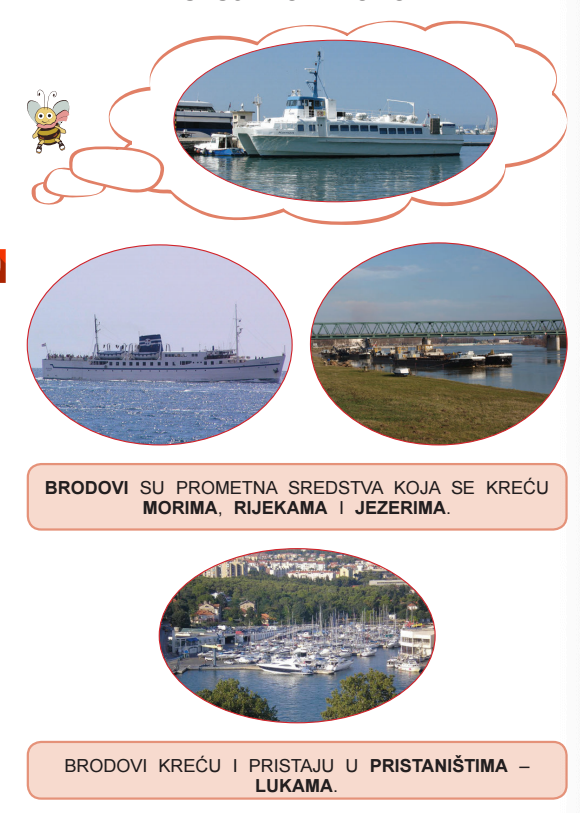 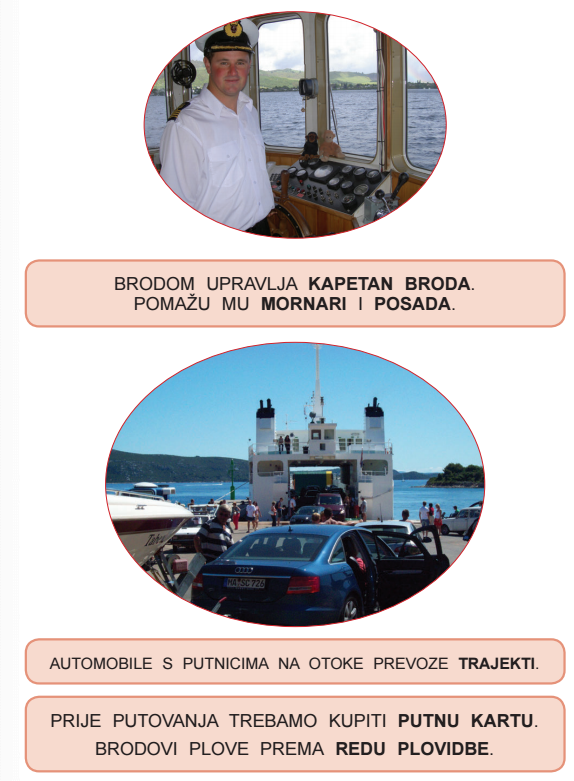 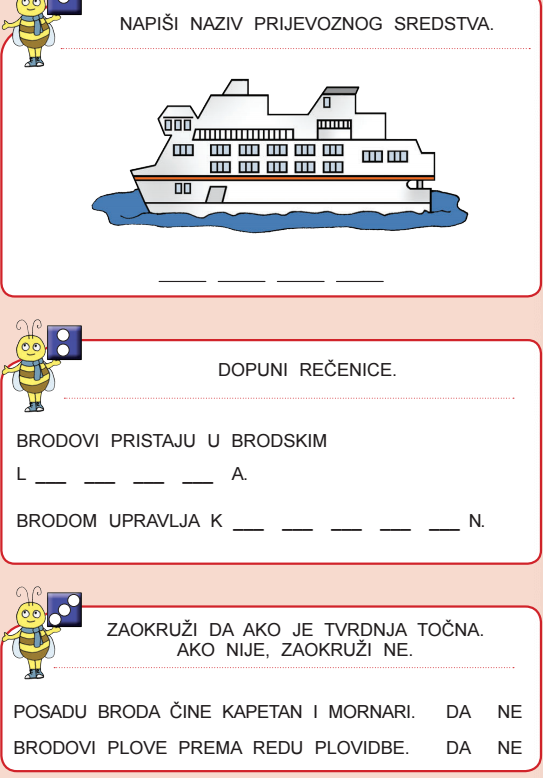 PONOVIMOhttps://wordwall.net/hr/resource/918966/putujemo-brodomhttps://wordwall.net/hr/resource/2328966/putujemo-brodom